What’s in this Module?ACTIVITY TITLEPURPOSEDURATIONREFER TO SPI-RRT QUESTIONS4.1Review SPI-RRT checklist using the Tablet 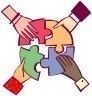 The Stepwise Process for Improving the Quality of HIV Rapid and Recency Testing (SPI -RRT) checklist for use in HIV-related testing is primarily intended for use as a guide to assist and promote consistency in the application of quality management systems to improve healthcare services in resource-constrained settings and in low and middle-income countries. This activity will focus on how to complete the SPI-RRT checklist using the Samsung tablet and data management using ODK Aggregate.1 hr. 30 minAll